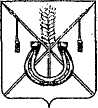 АДМИНИСТРАЦИЯ КОРЕНОВСКОГО ГОРОДСКОГО ПОСЕЛЕНИЯКОРЕНОВСКОГО РАЙОНАПОСТАНОВЛЕНИЕот 14.03.2024   		                                                  			  № 359г. КореновскОб утверждении норматива стоимости одного квадратного метра общей площади жилого помещения и средней рыночной стоимости одного квадратного метра площади жилого помещения по Кореновскому городскому поселению Кореновского района на I квартал 2024 годаВ соответствии с приказом Министерства строительства и                                 жилищно-коммунального хозяйства Российской Федерации от 11 декабря                      2023 года № 888/пр «О нормативе стоимости одного квадратного метра общей площади жилого помещения по Российской Федерации на первое полугодие 2024 года и показателях средней рыночной стоимости одного квадратного                  метра общей площади жилого помещения по субъектам Российской                      Федерации на I квартал 2024 года», пунктом 4.2 раздела 4, пунктом 5.2.38           раздела 5 Методики определения норматива стоимости одного квадратного метра общей площади жилого помещения и средней рыночной стоимости одного квадратного метра общей площади жилого помещения по Кореновскому городскому поселению Кореновского района, утвержденной постановлением администрации Кореновского городского поселения Кореновского района                        от 10 ноября 2023 года № 1441, руководствуясь статьями 32, 65 Устава Кореновского городского поселения Кореновского района, администрация Кореновского городского поселения Кореновского района  п о с т а н о в л я е т :1. 	Утвердить:1.1. Норматив стоимости одного квадратного метра общей площади жилого помещения по Кореновскому городскому поселению Кореновского района на I квартал 2024 года, в размере 76676 (семьдесят шесть тысяч шестьсот семьдесят шесть) рублей 00 копеек;1.2. 	Среднюю рыночную стоимость одного квадратного метра общей площади жилого помещения по Кореновскому городскому поселению Кореновского района на I квартал 2024 года, в размере 76676 (семьдесят шесть тысяч шестьсот семьдесят шесть) рублей 00 копеек. 2. 	Общему отделу администрации Кореновского городского поселения Кореновского района (Козыренко) опубликовать настоящее постановление и обеспечить его размещение на официальном сайте администрации Кореновского городского поселения Кореновского района в информационно – телекоммуникационной сети «Интернет».3. 	Контроль за выполнением настоящего постановления возложить                    на заместителя главы Кореновского городского поселения Кореновского                   района С.Г. Чепурного.4. 	Постановление вступает в силу после его официального опубликования.ГлаваКореновского городского поселенияКореновского района                                                                           М.О. Шутылев 